LINDA CHEPTOOCURRICULUM VITAE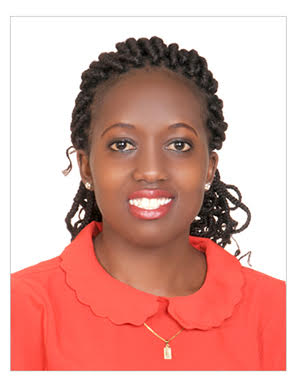 PERSONAL DETAILSNames:			Linda Linda.368821@2freemail.com MY CAREER OBJECTIVETo render committed, dedicated and high quality services in all my endeavors and maintaining an intellectually keen and poised approach to work; keeping an eye on emerging industry trends and practices worldwide; projecting a responsible personality; and being obedient and dutiful to everyoneCOMPENTENCIESCommunication and Language Skills – I have excellent speaking and writing skills in both Swahili and English languages. I am a good public speaker and a good listener.Leadership skills – I provide an opportunity for all, prioritizing the best, appreciating the upcoming and ensuring systems at work are adhered to.Team player – Always aiming to relate and work very well with my colleagues towards achievement of set goals.Service delivery – Competent and dedicated in ensuring delivery of quality in services delivery in all my endeavors. QUALIFICATION SUMMARYBachelor of Tourism ManagementSome of the courses covered include:Service Management and Marketing; Service Quality Management; Human Resource Management;  Internal and External Environment; Destination Management; Management Accounting; Project Planning Development and Management; Tourism Policy and Planning; Product Development among othersEmpirical Experience in: Customer service and front office.Analytical, industrious and honest decision maker and work with no or very minimal supervision.PROFESSIONAL EXPERIENCEPERIOD: February 2015- March 2017COMPANY: Bomas of KenyaPOSITION: Customer Service Representative.Responsibilities:Greeting and welcoming guests warmly as they arrive.Assisting guests in person and on the telephone.Coordinating with all other departments to ensure best customer service and deliveryResolve guests complaints via phone, email or social media.Knowing guests preferences and needs ; anticipate guest expectations;Escort guests to the tour guide who will take them round the facility.Make and confirm reservations.Basic knowledge of all the credit cards and cashing policies.Answer all incoming calls and redirecting them or take messages.PERIOD: July 2014- October 2014COMPANY: Nairobi National ParkPOSITION: Intern Front Desk Agent.Responsibilities:Greet all guests at all time in a friendly manner.Maintaining cleanliness and neatness of the front desk area at all times.Escort guests to the tour guide who will take them round the park.Answer incoming calls.Make reservations for game drives.Perform any other duties assigned to me.PERIOD: January 2014- May 2014COMPANY: Tourism Finance CorporationPOSITION: Intern Administration Assistant.Responsibilities:Preparation of letters of offer.Filling & checking that the client has attached all the required documents.Sending emails to clients.Filing and preparation of summaries application.Posting of payments.Preparation of voucher for payments.EDUCATIONCOURSE: Bachelor of Tourism ManagementINSTITUTION: Moi University, EldoretYEAR: 2011 –  2013COURSE: Kenya Certificate of Secondary Education (KCSE)INSTITUTION: Moi Forces AcademyYEAR: 2004 – 2007COURSE: Kenya Certificate of Primary Education (KCPE)INSTITUTION: Mt.St.Mary’s Girls YEAR: 1995 – 2003.ACHIEVEMENTS:Learnt to multi-task and perform dual tasks with minimum room for errorsAcquired and own different skill sets for the diverse roles.Other skillsProficient in Microsoft Office (Outlook, Word, Excel, Access and PowerPoint).Advanced Skills in Excel e.g. Pivot tables